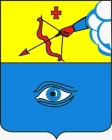 ПОСТАНОВЛЕНИЕ___20.03.2024___                                                                                               № __21/6_ г. ГлазовОб утверждении Положения  о приемочной комиссии по завершению переустройства и (или) перепланировки помещения в многоквартирном доме, расположенном на территории города ГлазоваРуководствуясь Жилищным кодексом Российской Федерации, Федеральным законом от 06.10.2003 № 131-ФЗ «Об общих принципах организации местного самоуправления в Российской Федерации», Уставом города Глазова от 30.06.2005 № 461, постановлением Администрации города Глазова от 22.03.2021 № 23/60 «Об  утверждении Порядка получения документа, подтверждающего принятие решения о согласовании или об отказе в согласовании переустройства и (или) перепланировки помещения в многоквартирном доме в соответствии с условиями и порядком переустройства и перепланировки помещений в многоквартирном доме, расположенном на территории города Глазова»,П О С Т А Н О В Л Я Ю:1. Утвердить прилагаемое Положение о приемочной комиссии по завершению переустройства и (или) перепланировки помещения в многоквартирном доме, расположенном на территории города Глазова.2. Утвердить прилагаемый состав приемочной комиссии по завершению переустройства и (или) перепланировки помещения в многоквартирном доме, расположенном на территории города Глазова.3. Контроль за исполнением настоящего постановления оставляю за собой.                                                                                Утверждено                                                                                 постановлением  Администрации 					   города Глазова       от 20.03.2024 г. №__21/6___Положение о приемочной комиссии по завершению переустройства и (или) перепланировки помещения в многоквартирном доме, расположенном на территории города Глазова 1.Приемочная комиссия по завершению переустройства и (или) перепланировки помещения в многоквартирном доме, расположенном на территории города Глазова  (далее - Комиссия) создана для приемки выполненных ремонтно-строительных работ по переустройству и  (или) перепланировки помещений в многоквартирном доме на территории города Глазова.2. Комиссия осуществляет свою деятельность в соответствии с Жилищным кодексом Российской Федерации, Градостроительным кодексом Российской Федерации, настоящим Положением.  	3. Количество членов Комиссии составляет 5 человек, с учетом председателя Комиссии и секретаря. В состав комиссии входят представители органов местного самоуправления, отраслевых и функциональных органов Администрации города Глазова. По согласованию в состав Комиссии входят представители ресурсоснабжающих организаций.       4. Комиссию возглавляет председатель, который осуществляет общее руководство деятельностью Комиссии, обеспечивает коллегиальность в обсуждении вопросов, назначает дату и время проведения осмотра помещения, участвует в осмотре помещения,  утверждает акты Комиссии; 5. Члены приёмочной комиссии: участвуют в осмотре помещения; после осмотра помещения принимают решение о соответствии (несоответствии) помещения на предмет соответствия выполненных ремонтно-строительных работ согласованному проекту переустройства и (или) перепланировки помещения в многоквартирном доме;6. Секретарь Комиссии  выполняет полномочия  члена Комиссии, ведёт текущую работу по осуществлению деятельности Комиссии; осуществляет приём уведомлений о завершении ремонтно-строительных работ от заявителей, оповещает членов Комиссии о времени, месте и дате проведения осмотра помещения; подготавливает проекты решений Комиссии.7. В целях принятия обоснованного и объективного решения для участия в  осмотре помещений и заседаниях Комиссии могут приглашаться представители органов местного самоуправления города Глазова, а также представители  управляющих и ресурсоснабжающих  организаций, индивидуальные предприниматели или юридические лица, которые являются членами СРО в области строительства, реконструкции, капитального ремонта объектов капитального строительства.  8. Комиссия собирается в течение 10 дней со дня поступления в управление  архитектуры и градостроительства Администрации города Глазова (далее-Управление) от заявителя уведомления  о завершении выполнения ремонтно-строительных работ.7. Комиссия считается правомочной, если присутствует не менее половины ее состава.	8. Комиссия проводит осмотр помещения на предмет соответствия выполненных ремонтно-строительных работ согласованному проекту переустройства и (или) перепланировки помещения в многоквартирном доме.	9. По результатам осмотра помещения Комиссия  большинством голосов принимает одно из следующих решений:	- о завершении переустройства и (или) перепланировки помещения в многоквартирном доме;	- отказ в приёмке выполненных работ, в связи с не соответствием выполненных ремонтно-строительных работ согласованному проекту переустройства и (или) перепланировки помещения в многоквартирном доме.	10. Решение о завершении переустройства и (или) перепланировки помещения в многоквартирном доме оформляется актом, по форме установленной приложением № 1 к настоящему Положению в двух экземплярах,  который подписывается членами Комиссии  и утверждается  председателем Комиссии.          11. Решение об отказе в приёмке выполненных работ оформляется актом Комиссии, по форме установленной приложением  № 2 к настоящему Положению в двух экземплярах, который подписывается членами Комиссии  и утверждается  председателем Комиссии.          12. В случае несогласия члена Комиссии с решением Комиссии, член Комиссии подписывает акт с приложением к акту документа обосновывающим особое мнение.	13. Секретарь Комиссии в течении  трех рабочих дня со дня принятия решения Комиссии, выдает или направляет его заявителю. 	14.  Акты Комиссии хранится в Управлении.Начальник управления архитектуры и градостроительстваАдминистрации города Глазова						А.А.СуслопаровПриложение № 1
к Положению о приёмочной комиссии, подтверждающей завершение переустройства и (или) перепланировки помещения в многоквартирном домеФОРМА АКТАУтверждаю:Председатель приемочной комиссии о завершении переустройства и (или) перепланировки помещения вмногоквартирном доме_________________________АКТ приёмочной комиссии о завершении переустройства и (или) перепланировки 
помещения в многоквартирном доме"___"_______________ 20__ г.                                           г. ГлазовПриёмочная комиссия, действующая на основании____________________________________________________________________(реквизиты правового акта органа местного самоуправления, определяющего состав _____________________________________________________________________________ комиссии) (далее – Комиссия),в составе:секретаря Комиссии:_____________________________________________________________________________ (ФИО (последнее при наличии)                    (должность)и членов Комиссии:_____________________________________________________________________________ (ФИО (последнее при наличии)                    (должность)при участии собственника жилого помещения или его представителя:_____________________________________________________________________________, (ФИО (последнее при наличии)                    (должность)на  основании уведомления  о  завершении  выполнения  строительно-монтажных работ
от ________  № ________  произвела осмотр завершенного переустройством и (или) перепланировкой помещения в многоквартирном доме, расположенного по адресу: _____________________________________________________________________________,установила: ремонтно-строительные работы выполнены на основании решения о согласовании переустройства и (или) перепланировки помещения от «_____»__________ 20__ г.,по проекту:_____________________________________________________________________________(название проекта (проектной документации) с указанием проектировщика)                            РЕШЕНИЕ КОМИССИИ:1. Переустройство  и  (или)  перепланировка  помещения  в многоквартирном доме выполнена в соответствии с проектом____________________________________________ __________________________________________________________________________________________________________________________________________________________ (название проекта (проектной документации) с указанием проектировщика)2. Переустройство и (или) перепланировка помещения в многоквартирном доме завершена, что подтверждается настоящим актом.Настоящий акт составлен в двух экземплярах.Члены Комиссии:                        _________________  _____________________                                      (личная подпись)    (расшифровка подписи)                                     _________________   _____________________                                (личная подпись)    (расшифровка подписи)Приложение № 2
к Положению о приёмочной комиссии, подтверждающей завершение переустройства и (или) перепланировки помещения в многоквартирном домеФОРМА АКТАУтверждаю:Председатель приемочной комиссии о завершении переустройства и (или) перепланировки помещения вмногоквартирном доме_________________________АКТ приёмочной комиссии об отказе в подтверждении завершения переустройства 
и (или) перепланировки помещения в многоквартирном домеПриёмочная комиссия, действующая на основании ____________________________________________________________________________________ (далее – Комиссия),(реквизиты правового акта органа местного самоуправления, определяющего состав Комиссии),на основании уведомления  ________________________________________о  завершении 	(указываются фамилия и инициалы заявителя)выполнения строительно-монтажных работ от ______________ № _______ произвела осмотр завершенного переустройством и (или) перепланировкой помещения в многоквартирном доме, расположенного по адресу:_______________________________________________, и установила: __________________________________________________________________________________________________________________________________________________РЕШЕНИЕ КОМИССИИ:Комиссия отказывает в подтверждении завершения переустройства и (или) перепланировки помещения в многоквартирном доме по следующим основаниям: _____________________________________________________________________________(указываются основания)Члены Комиссии:                        _________________  _____________________                                      (личная подпись)    (расшифровка подписи)                                      _________________  _____________________                                (личная подпись)    (расшифровка подписи)                                                                                   Утвержденопостановлением  Администрации 					   города Глазова          от 20.03.2024 г. №__21/6___Состав приемочной комиссии по завершению переустройства и (или) перепланировки помещения в многоквартирном доме, расположенном на территории города ГлазоваНачальник управления архитектуры   и градостроительства Администрации города Глазова          -     Председатель Комиссииначальник сектора городской среды управления архитектуры и градостроительстваАдминистрации города Глазова                                                 -     секретарь   Комиссииглавный специалист отдела градостроительства управления архитектуры и градостроительства Администрации города Глазова                                                 -   член Комиссии   ведущий специалист - эксперт - муниципальный жилищный инспектор управления жилищно-коммунального хозяйства Администрации города Глазова                                                   -    член КомиссииГлавный инженер-заместитель директораФилиал АО "Газпром газораспределение Ижевск" в г.Глазове -    член КомиссииАдминистрация муниципального образования «Городской округ «Город Глазов» Удмуртской Республики»(Администрация города Глазова) «Удмурт Элькунысь«Глазкар»  кар округ»муниципал кылдытэтлэн Администрациез(Глазкарлэн Администрациез)Глава города ГлазоваС.Н. Коновалов